RESULTADOS DE LOS MECANISMOS DE PARTICIPACIÓN CIUDADANAINSAFORPJUNIO  2019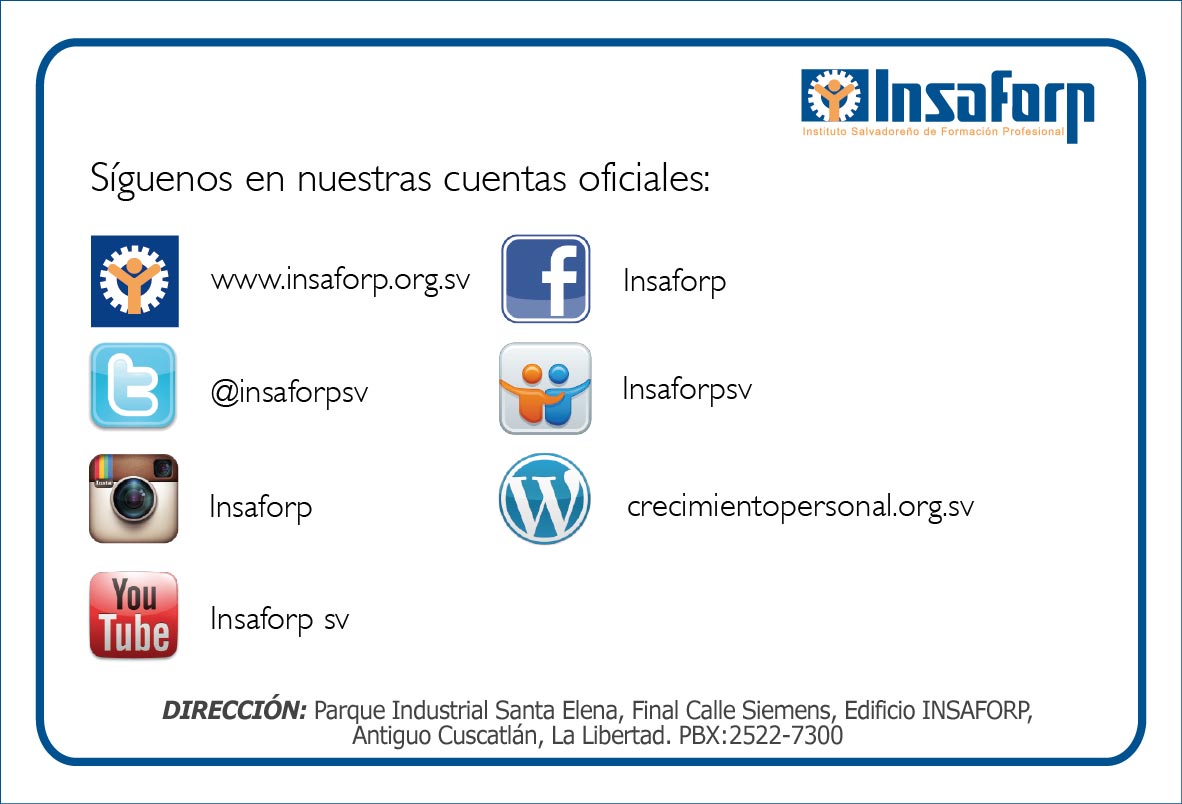 Cuentas oficialesFacebook:Instituto Salvadoreño de Formación Profesional-INSAFORPCantidad de Fans: 106,523Twitter:@insaforpsvCantidad de Seguidores: 2,380YouTubeINSAFORP SVCantidad de Suscriptores: 461Instagram:INSAFORP Cantidad de Seguidores: 5,402